INDICAÇÃO Nº 2408/2017Indica ao Poder Executivo Municipal a substituição da árvore existente na Escola José Domingues Rodrigues ,na Rua do Rayon Nº 481 , no bairro Jardim Esmeralda. Excelentíssimo Senhor Prefeito Municipal, Nos termos do Art. 108 do Regimento Interno desta Casa de Leis, dirijo-me a Vossa Excelência para sugerir que, por intermédio do Setor competente, promova a extração e substituição da árvore existente na Escola José Domingues Rodrigues na Rua do Rayon nº 481 no bairro Jardim Esmeralda, neste município. Justificativa:Conforme podemos constatar , as raízes do exemplar arbóreo em questão estão danificando o passeio público existente defronte a mencionada Escola, prejudicando o tráfego dos pedestres, além de apresentar riscos à estrutura da referida edificação.   Vale ainda destacar que os galhos da árvore encontram-se entrelaçados aos cabos da rede de distribuição de energia elétrica pública, sendo necessária a análise de procedimentos preliminares para evitar prejuízos aos moradores locais. Plenário “Dr. Tancredo Neves”, em 6 março de 2.017.Edivaldo MeiraBatoré-vereador-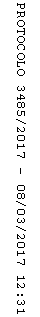 